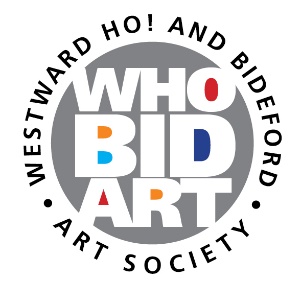 APPLICATION FOR FULL MEMBERSHIP STATUSPLEASE READ THE GUIDANCE NOTES AND TERMS BEFORE COMPLETING THIS FORM IN BLOCK CAPITALSNAME:		EMAIL:		TELEPHONE:		I AM:		AN ASSOCIATE /A NON-MEMBERI CONFIRM I HAVE PAID MY APPLICATION FEE OF £15.  BY APPLYING FOR FULL MEMBERSHIP OF WHOBIDARTS AND SUBMITTING THIS APPLICATION FORM YOU CONFIRM THAT YOU HAVE READ AND UNDERSTAND THE GUIDANCE NOTES AND AGREE THE TERMS.  Please return the completed form to susanbrooklynharris@gmail.com by midnight on Friday 22 March 2024.	NOTITLE OF WORKMEDIUM/MATERIALS